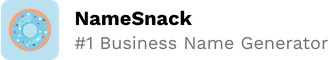 Cómo abrir un salón de uñas — Checklist1. Decide qué tipo de salón de uñas te gustaría abrir. ☐ a. Elige tu mercado objetivo. ☐ b. Determina tu nicho. ☐2. Crea un plan de negocios. ☐ a. Escribe un resumen ejecutivo. ☐ b. Escribe una descripción de negocio. ☐c. Incluye un análisis de mercado. ☐d. Describe la administración de tu empresa. ☐e. Describe tus finanzas. ☐3. Forma tu negocio. ☐ a. Elige un nombre de negocio. ☐ b. Elige una estructura legal. ☐c. Registra a tu negocio como una entidad legal. ☐ d. Contrata a un agente registrado. ☐ e. Obtén un EIN y un ID de impuesto estatal. ☐f. Averigua si tienes que retener el impuesto estatal sobre la renta. ☐g. Solicita una licencia y permisos. ☐h. Abre una cuenta bancaria comercial. ☐i. Adquiere un seguro de empresa. ☐4. Asegura el financiamiento. ☐ a. Determina cuánto capital necesitas. ☐ b. Funda tu negocio con ahorros personales. ☐c. Pide un préstamo a tus familiares y amigos. ☐ d. Consigue una tarjeta de crédito para negocios. ☐e. Aplica para un préstamo de pequeños negocios. ☐f. Intenta el crowdfunding. ☐g. Aplica para un préstamo en la SBA. ☐5. Determina una estrategia de precios. ☐ a. Haz una prevision de ventas. ☐ b. Pon precio a tus servicios. ☐6. Monta tu salón de uñas. ☐a. Elige un local. ☐b. Reforma o amuebla tu salón de uñas. ☐c. Obtén la cédula de habitabilidad. ☐d. Adquiere programas informáticos para llevar el negocio sin problemas. ☐e. Compra suministros y decora tu espacio. ☐f. Consigue señalización y material de marca. ☐7. Comienza a contratar. ☐ a. Contrata empleados. ☐ b. Estipula una nómina para tu personal. ☐ 8. Abre tu salón ☐ a. Organiza una gran apertura para atraer clientes. ☐ b. Asegúrate de que los estándares de limpieza se cumplan. ☐ 9. Comercializa tu salón de uñas. ☐a. Crea perfiles en las redes sociales. ☐b. Asegúrate de que tu salón de uñas pueda ser encontrado en una búsqueda en Internet. ☐c. Realiza un curso online para potenciar tus conocimientos y habilidades. ☐d. Ofrece a los clientes un descuento o una oferta de cumpleaños. ☐10. Aumenta tus ingresos. ☐a. Realiza ventas adicionales a los clientes. ☐b. Llama la atención con un bonito expositor. ☐